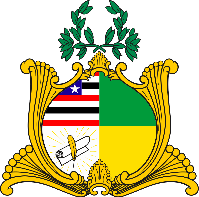  ESTADO DO MARANHÃOASSEMBLEIA LEGISLATIVAGABINETE DO DEPUTADO ESTADUAL DR. YGLÉSIOREQUERIMENTO N°               /2023Senhora Presidente,Na forma do que dispõe o Regimento Interno desta Assembleia, requeiro a V. Exa.  que, após ouvido o Plenário, seja determinado que tramite em regime de urgência o Projeto de Lei de número 521/2023, de minha autoria, o qual dispõe sobre a proibição de cirurgia de mudança de sexo em menores de idade nos hospitais estaduais, exceto nos casos de síndromes genéticas, sanção pecuniária aos hospitais que descumprirem a presente lei.Considerando que há urgência na necessidade de aprovação, com o fito de preservar tanto a inocência, quanto a saúde física, psicológica e mental das crianças. Termos em que, justifica-se o presente requerimento de urgência. Assembleia Legislativa do Estado do Maranhão, em 30 de agosto de 2023.DR. YGLÉSIODEPUTADO ESTADUAL